Case StudiesRail Auxiliary Power UnitA manufacturer of electrical equipment for vehicle control technology needed a 50 watt isolated DC-DC converter to integrate into a new auxiliary power unit (APU) for metro rolling stock. The auxiliary power unit provides energy for functions other than propulsion, including power and heat to maintain air pressure, provide battery charging and to prevent the prime mover coolant from freezing. Artesyn’s local distributor was able to get things rolling by supplying sample units of the company’s ERM series very quickly. These DC-DC converter modules are designed specifically for railway applications with reinforced insulation, high EMI immunity and isolated baseplates. A competitive price ensured that the customer was happy to get on board.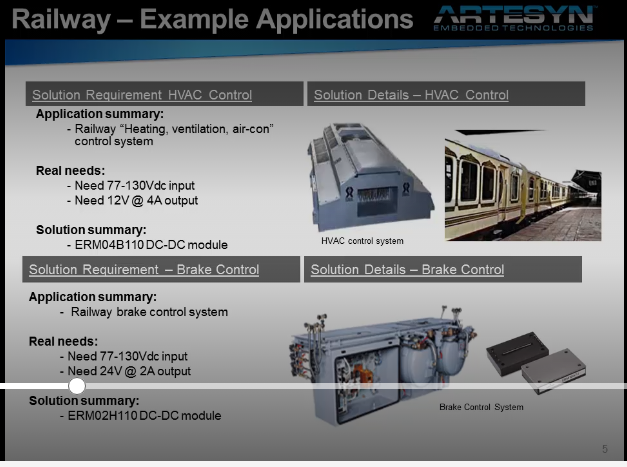 